Výuka hry na kytaru - Lekce 4 - Akord E-dur, Emi        Ahoj kytaristi, v dnešní lekci si ukážeme akord E-dur a mollový akord Emi (= E moll). Akord E-dur1. Snažte se poskládat prstíky podle fotky:   Prst č. 1 na strunu G, první pražec   Prst č. 2 na strunu A, druhý pražec   Prst č. 3 na strunu D, druhý pražec 
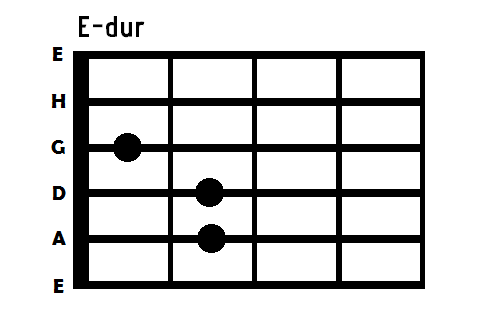 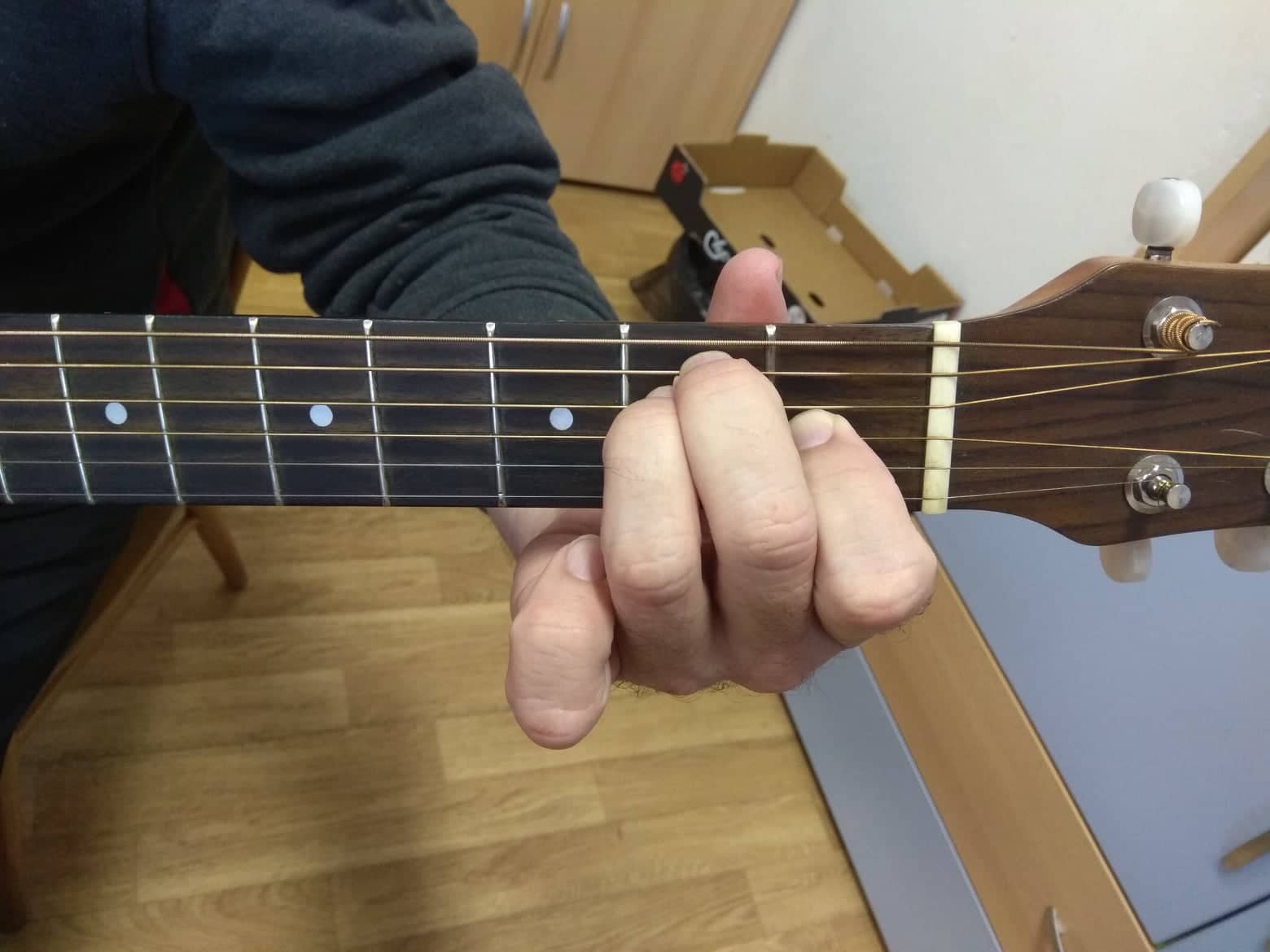 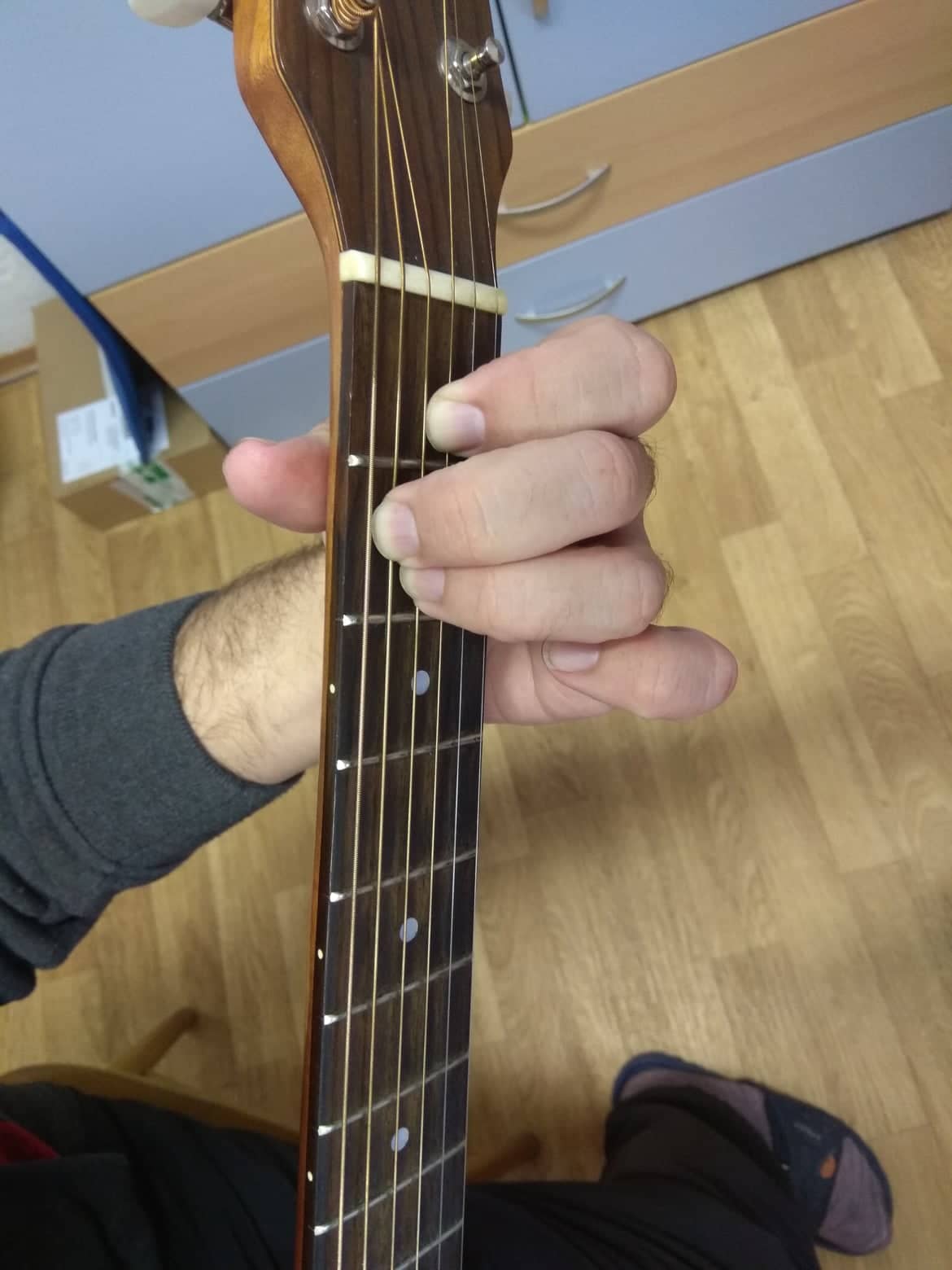   2. Prsty musí být kolmo na pražec a přitlačit, prsty jsou těsně před pražcem,       nikdy ne na pražci!!!Vyzkoušejte si akord E-dur na této písni:Bedna od whisky 
https://www.youtube.com/watch?v=EwkGIjbZju01.Ami           C        Ami            EDneska už mně fóry ňák nejdou přes pysky,Ami              C           Ami   E       Amistojím s dlouhou kravatou na bedně vod whisky,                 C        Ami          Estojím s dlouhým vobojkem jak stájovej pinč,   Ami         C         Ami     E      Atu kravatu, co nosím, mi navlík' soudce Lynč.R:                D         E           ATak kopni do tý bedny, ať panstvo nečeká,                   D         E          Ajsou dlouhý schody do nebe a štreka daleká             D        E            Ado nebeskýho baru, já sucho v krku mám,                D         E           A    Amitak kopni do tý bedny, ať na cestu se dám.2.Ami             C        Ami        EMít tak všechny bedny od whisky vypitý,Ami           C            Ami   E   Amipostavil bych malej dům na louce ukrytý,              C           Ami            Epostavil bych malej dům a z vokna koukal ven  Ami                 C       Ami      E      Aa chlastal bych tam s Bilem a chlastal by tam Ben.R:3.Ami           C          Ami           EKdyby jsi se, hochu, jen porád nechtěl rvát,Ami         C         Ami   E     Aminemusel jsi dneska na týhle bedně stát,                 C        Ami          Emoh' jsi někde v suchu tu svoji whisku pít,Ami         C         Ami  E    Anemusel jsi dneska na krku laso mít.R:4.Ami             C        Ami          EKdyž jsem štípnul koně a ujel jen pár mil,Ami            C          Ami    E   Aminechtěl běžet, dokavád se whisky nenapil,          C          Ami        Ezatracená smůla zlá, zatracenej pech,Ami           C          Ami E    Akdyž kůň cucá whisku jak u potoka mech.R:5.Ami             C      Ami           EAž kopneš do tý bedny, jak se to dělává,Ami         C           Ami   E   Amido krku mi zvostane jen dírka mrňavá,            C          Ami         Ejenom dírka mrňavá a k smrti jenom krok,Ami           C        Ami    E   Amá to smutnej konec, a whisky ani lok.R:Akord Emi1. Snažte se poskládat prstíky podle fotky:   Prst č. 1 odpočívá   Prst č. 2 na strunu A, druhý pražec   Prst č. 3 na strunu D, druhý pražec Akord Emi vychází z předchozího akordu E-dur. Prstíky ponecháme na stejné pozici, pouze zvedneme prst č. 1.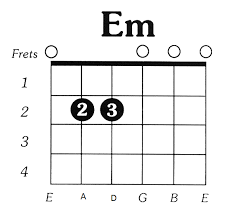 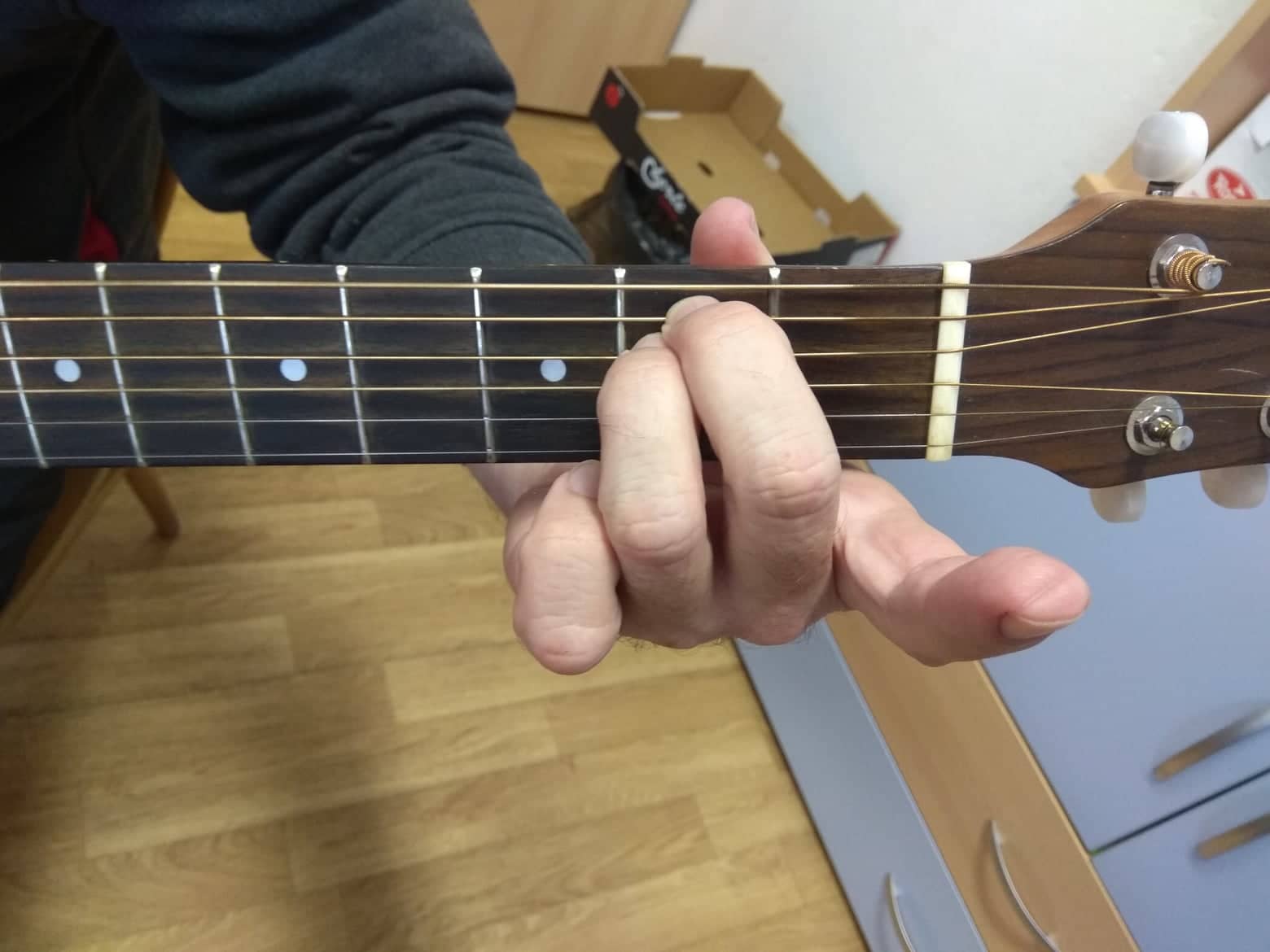 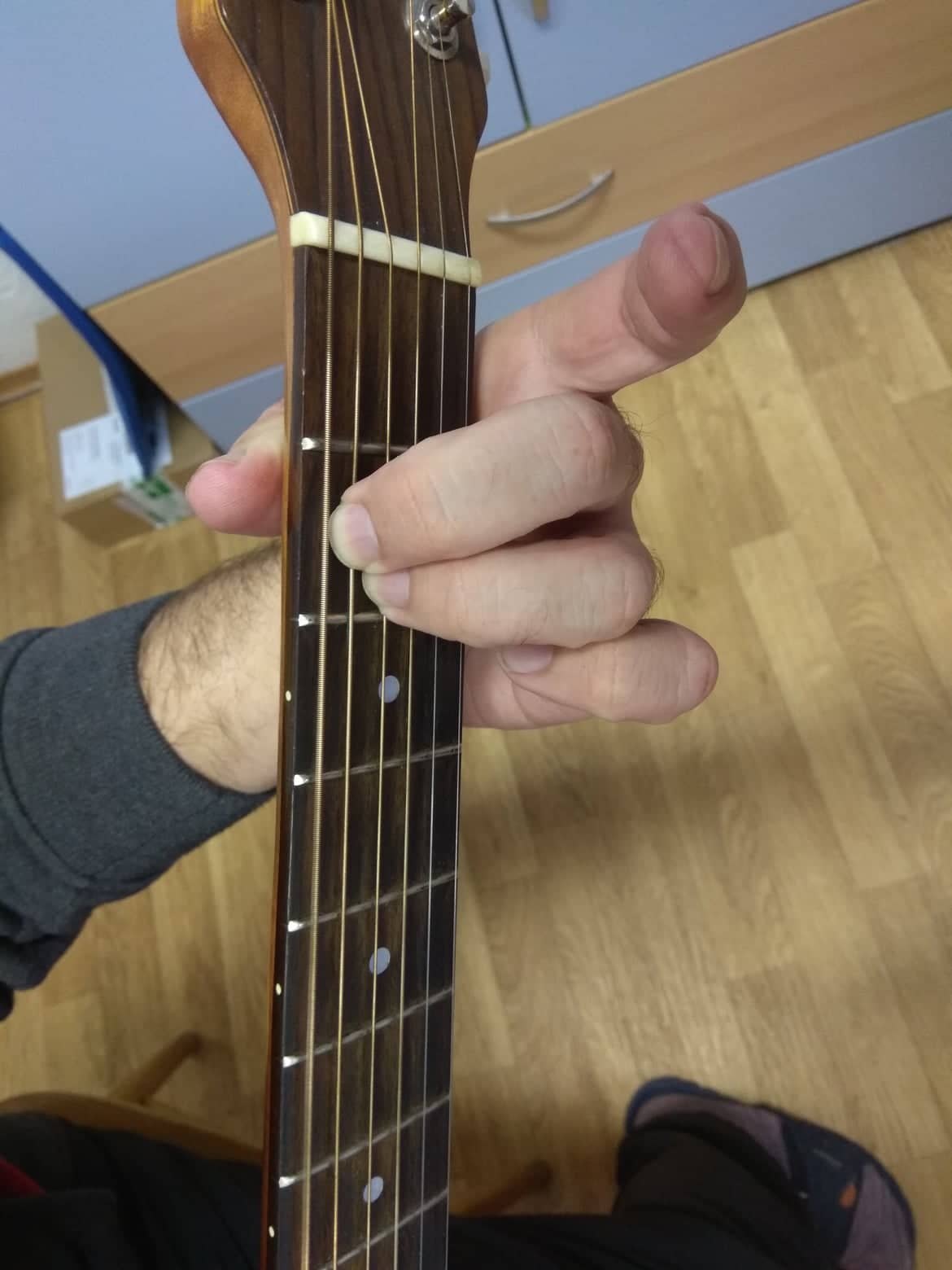 Vyzkoušejte si akord na této písni:Tisíc mil (zpěvník – píseň č. 39) – místo D7 hrajte D https://www.youtube.com/watch?v=nto88pKM5F8Na sever 
https://www.youtube.com/watch?v=PmtPD2pDTFENa sever      Kabát    G              Emi              D       G1. No tak mi zatancuj, ať náladu mám,    G              Emi            D              G    a dej mi celou noc, já nechci bejt sám.    G              Emi                 D              G    hlavní je neuhnou, dobře zvolit svůj směr     G                 Emi            D          G    a teď musím holka jít až tam na sever.     G                 C              GR: Cestu znám a neměním směr,     G                    Emi          D        G    dojdu k řece plný ryb až tam na sever.  2. Procházím krajinou a lidi mě zvou,    čím těžší víno lehčí holky tu sou,    jedna z nich povídá: dokud dávám tak ber,    já ji jenom políbil a šel na sever.R:3. Mám nohy bolavý už nechtěj se hnout,    tou temnou vodou nechám tělo svý plout,    zakončím s noblesou ze všech poslední den,    kam mě vlny donesou, tam vsákne mě zem.R:   D          Ta cesta byla rovná, místy rozbitá,   C   číše vína plná, jindy celá vylitá   D   už nevrátím se zpátky, ubývá mi sil…   C                                  D            tak řekněte ji, prosím, že jsem tady byl.  R: R:!!Provádějte samostatně přehazování akordů G- dur, A-dur, D-dur, C – dur, Ami, E-dur a Emi!! Zmíněné akordy si můžete procvičit i na jiných písničkách ve zpěvníku .Důležité!!!D – dur na 4 spodní struny (E1, H, G, D)A – dur na 5 spodních strun (všechny struny kromě E2)G – dur na všechny strunyC – dur na všechny strunyAmi na 5 spodních strun (všechny struny kromě E2)E - dur na všechny strunyEmi na všechny strunyHodně štěstí a zdraví přejí Pavel a Kristýna, příští týden pošleme další lekci.